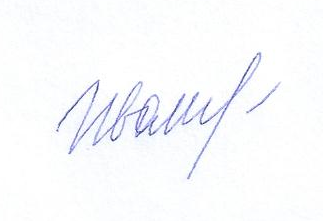 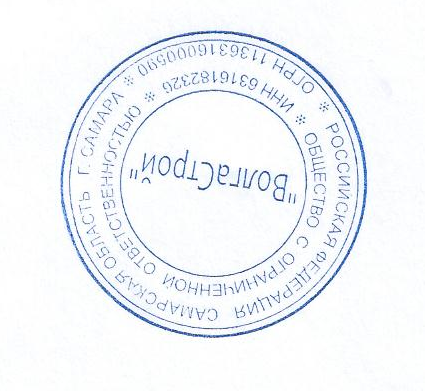 Генеральный директорООО «ВолгаСтрой»                                                                           Иванова А.Н.В УФАС по ЯНАОАдрес: 629001, Тюменская обл., ЯНАО г.Салехард, ул. Губкина, д.13От: ООО "ВолгаСтрой"Исх. № 377                                                                                                                                                                    от 03 марта 2016 г.Жалоба на действия  заказчикаЗаказчик: Муниципальное казенное общеобразовательное учреждение Антипаютинская школа-интернат среднего (полного) общего образования.Место нахождения, почтовый адрес: 629371, ЯНАО, Тазовский район, с. Антипаюта, ул. Советская, д.21.                                                                                                                                             Ответственное должностное лицо заказчика:  Чичурко Виктор Викторович                                        Контрактная служба / (контрактный управляющий): Наименование / ФИО контрактного управляющего: Чичурко Виктор Викторович директор МКОУ АШИ, 8 (34940) 64-1-38.Место нахождения, почтовый адрес:  629371, ЯНАО, Тазовский район, с. Антипаюта, ул. Советская, д.21.Контактное лицо: специалист по торгам Ворончихина Юлия Григорьевна, 8(34940) 2 22 47.Лицо, подавшее жалобу: Общество с ограниченной ответственностью "ВолгаСтрой"Адрес места нахождения: 443029 ,Российская Федерация,Самарская область, город Самара, улица 5-я просека, дом 104Б, офис 10Почтовый адрес: 443029 ,Российская Федерация,Самарская область, город Самара, улица 5-я просека, дом 104Б, офис 10Контактное лицо: Иванова Александра НиколаевнаТелефон: 89179428188  Электронный адрес: alek--sandra@inbox.ruНомер извещения на общероссийском официальном сайте: 0190300000716000132Форма торгов: электронный аукционНаименование объекта закупки: Выполнение работ по изготовлению, поставке и монтажу модульного здания хозяйственного блока с септиком и наружными инженерными сетямидля нужд МКОУ Антипаютинская школа-интернат среднего (полного) общего образованияНачальная максимальная цена контракта: 16 507 100 (шестнадцать миллионов пятьсот семь тысяч сто)рублей 00 копеек.Дата и время публикации извещения: 16.02.2016гДата и время окончания срока подачи заявок: 09.03.2016Обжалуемые действия заказчика (аукционной комиссии):Общество с ограниченной ответственностью «ВолгаСтрой», является заинтересованным в участии в данной закупке лицом, в связи с чем на основании части 1 статьи 105 Федерального закона от 05.04.2013 N 44-ФЗ «О контрактной системе в сфере закупок товаров, работ, услуг для обеспечения государственных и муниципальных нужд» (Далее - Закон), подает настоящую жалобу на действия заказчика (аукционной комиссии).Доводы жалобы:- нормативные  документы «ГОСТ», указанные в Техническом задании, не позволяют определить, какому именно нормативному документу должны относиться характеристики товаров и/или материалов, что делает не возможным корректно заполнить заявку на участие в аукционе;- в нарушение части 3 статьи 14 Закона о контрактной системе и Постановления Правительства РФ от 29.12.2015 № 1457, в документации не содержится запрета на привлечение организаций, находящихся под юрисдикцией Турецкой Республики, а также организаций, контролируемых гражданами Турецкой Республики и (или) организациями, находящимися под юрисдикцией Турецкой Республики для строительства зданий, строительства инженерных сооружений и работ строительных специализированных, коды ОКВЭД 41-43 ОК 029-2014 (КДЕС Ред. 2)-Заказчик в нарушение Правил определения размера штрафа, начисляемого в случае ненадлежащего исполнения заказчиком, поставщиком (подрядчиком, исполнителем) обязательств, предусмотренных контрактом (за исключением просрочки исполнения обязательств заказчиком, поставщиком (подрядчиком, исполнителем), и размера пени, начисляемой за каждый день просрочки исполнения поставщиком (подрядчиком, исполнителем) обязательства, предусмотренного контрактом, утвержденных Постановлением Правительства РФ от 25 ноября 2013 г. № 1063, в проекте контракта установил размеры штрафов не для всех пороговых значений цены контракта- в нарушение требований части 2 статьи 34 Закона о контрактной системе, в проекте контракта не указал условие о том, что цена контракта является твердой и определяется на весь срок исполнения контракта;- в нарушение требований статьи 31 Закона о контрактной системе, а также Постановления Правительства Российской Федерации от 04.02.2015 № 99 не установил дополнительные требования к участникам закупки.На основании вышеизложенного, считаем действия Заказчика необоснованными и незаконными, а так же противоречащими основам и принципам Закона.Просим:На основании ч. 7 ст. 106 № 44-ФЗ приостановить процедуру размещения государственного заказа по аукциону в электронной форме № 0121100006215000212 до рассмотрения настоящей жалобы по существу.Выдать Заказчику предписание об устранении нарушений Федерального закона № 44-ФЗ «О контрактной системе в сфере закупок товаров, работ, услуг для обеспечения государственных и муниципальных нужд», путем приведения документации об аукционе в электронной форме в соответствие с Федеральным законом №44-ФЗ.К настоящей жалобе прилагаем:Копия документа, подтверждающего полномочия генерального директора на 4 листах;Копия  документации электронного аукциона на 31 листках;Жалоба и приложения к ней составляют  39  (тридцать девять) листов